COLLEGE MARIE CURIE - RION DES LANDES	   Année scolaire 2021/2022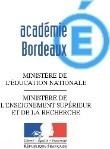 	Lettre d'engagement des familles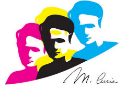 (A rendre obligatoirement si participation vendredi 11/02/2022 délai de rigueur)Je, soussigné(e) :Représentant(e) légal de l'élève :	 Né(e) le          	à	 Nationalité :	N° attestation assurance scolaire :	 Adresse :Tél :	       Déclare l'inscrire au voyage scolaire facultatif à destination de VIEUX BOUCAU du 23 au 25 mai 2022 inclus.		       Je m'engage à verser la somme de 200 € au titre de la participation des 	familles, selon l'échéancier ci-contre     et par chèque libellé au nom du Collège Marie Curie :	1 – le 05/03/2022 : 70 €	2 – le 05/04/2022 : 65 €	3 – le 05/05//2022 : 65 €       Ne souhaite pas inscrire mon enfant au voyage.Aspects financiers :	J'accepte le reversement au collège, d'un éventuel excédent de versement inférieur à 8 €, afin qu'il participe au financement de voyages ultérieurs : (* rayer la mention inutile)	                                                                                         OUI                     NON Dans le cas contraire, je suis informé(e) que je dispose d'un délai de 3 mois à compter de la date du retour, pour obtenir le remboursement de cette somme, au moyen d'une demande écrite accompagné d'un relevé d'identité bancaire.Aspects médicaux :J'autorise le professeur responsable du voyage à prendre toutes les décisions nécessaires en cas de problème de santé revêtant un caractère d'urgence, y compris l'hospitalisation et l'intervention chirurgicale. Par ailleurs, je lui communique les informations suivantes :Vaccinations effectuées : ………………………………………………………………………………………………………….Maladies contagieuses éventuelles : …………………………………………………………………………………………….Allergies : ……………………………………………………………………………………………………………………………Traitements en cours (médicaments et ordonnance seront remis au début du voyage au professeur responsable) …………………………………………………………………….………………………………………………….Médicaments et ordonnance lui seront remis au début du voyage.Médecin traitant : …………………………………………….       Tél : …………………………….Prescriptions alimentaires (motifs de santé, religieux ou autres) : ……………………………………………………………………………………………………………………………………………………………………………………………………..Je m'engage à rembourser à l'établissement tous les frais médicaux et de transport en cas de maladie bénigne, ne nécessitant ni hospitalisation ni rapatriement.Aspects administratifs :J’autorise mon enfant à être photographié ou filmé pour une publication sur le site du collège. J'accepte les modalités d'organisation de ce voyage, telles qu'elles ont été autorisées par le conseil d'administration du 25/11/2021 et dont j'ai pris connaissance. Cette inscription vaut engagement à participation au voyage.Signatures (faire précéder de la mention "lu et approuvé" et de la date)         Le représentant légal 		